6.4 The PERCENT EQUATIONEQ: What is the percent equation and how do we use it to solve for missing part, whole or percent?Just like yesterday with the ‘Percent Proportion’, the PERCENT EQUATION can also be used to solve for the missing part, whole, or percent.You can use EITHER the Percent Proportion OR the Percent Equation to solve for the missing ‘values’.  Today you will practice solving with ‘Percent Equation’, but after today, you can choose to solve the way that is easiest for you!The Percent Equation:Use the WORDS in the problem, in the order they are given to you to WRITE an EQUATION. Then SOLVE!** When writing the ‘PERCENT’ into your equation, you MUST write it as a decimal. If SOLVING for PERCENT, you must rewrite your answer as a PERCENT from the decimal.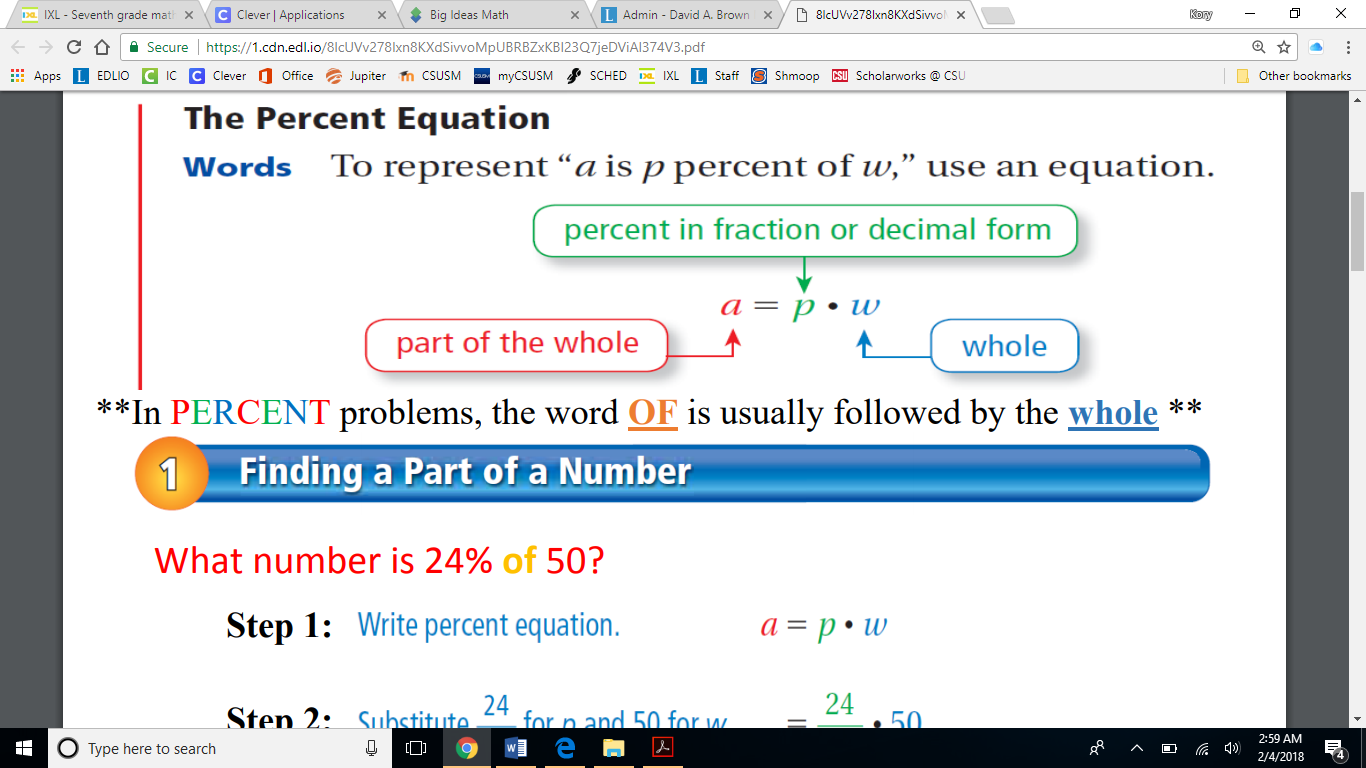 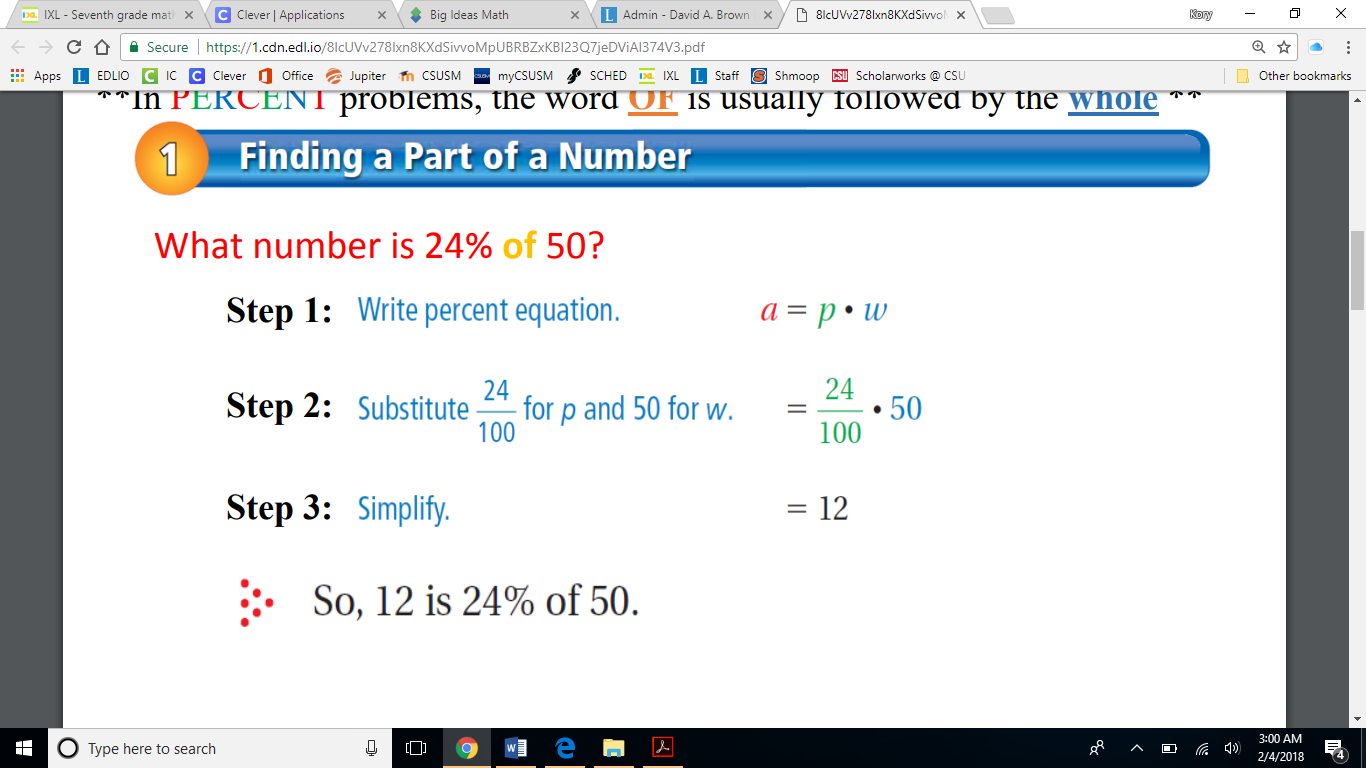 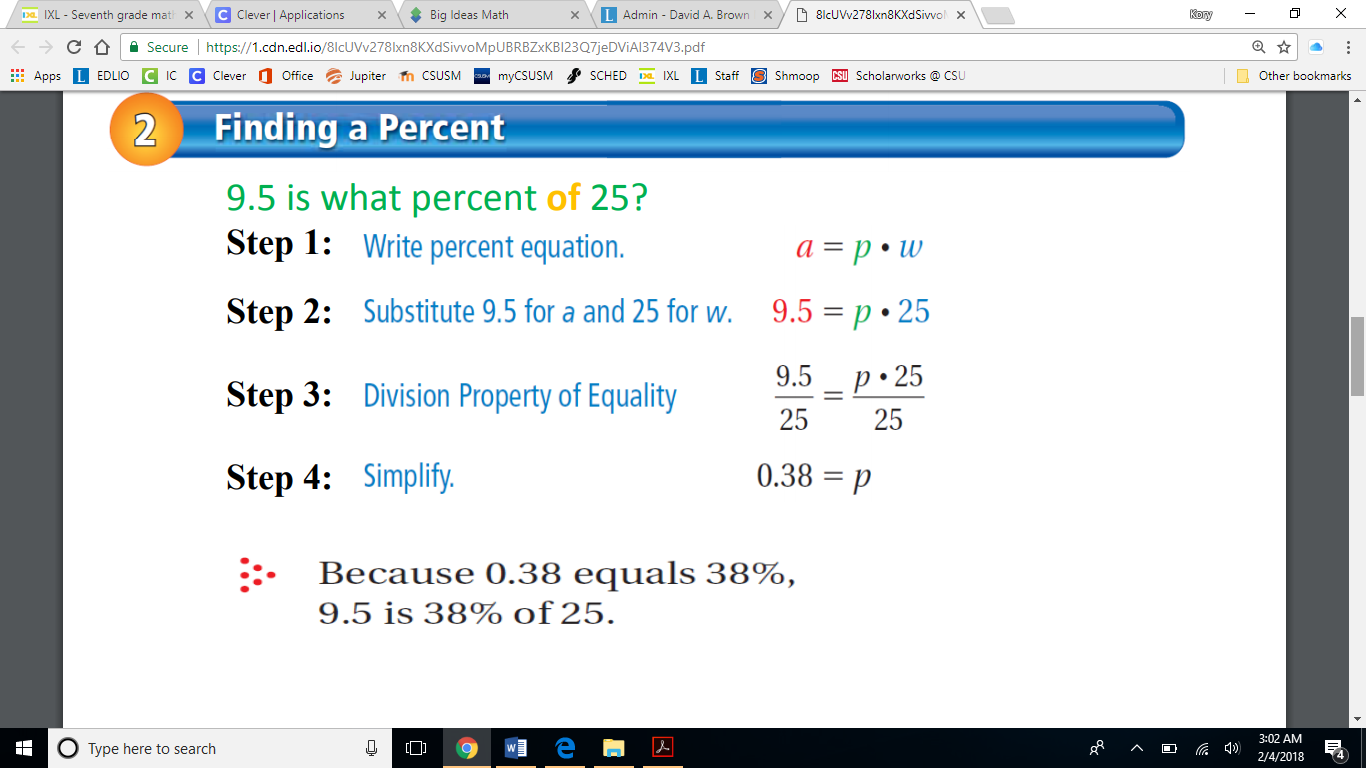 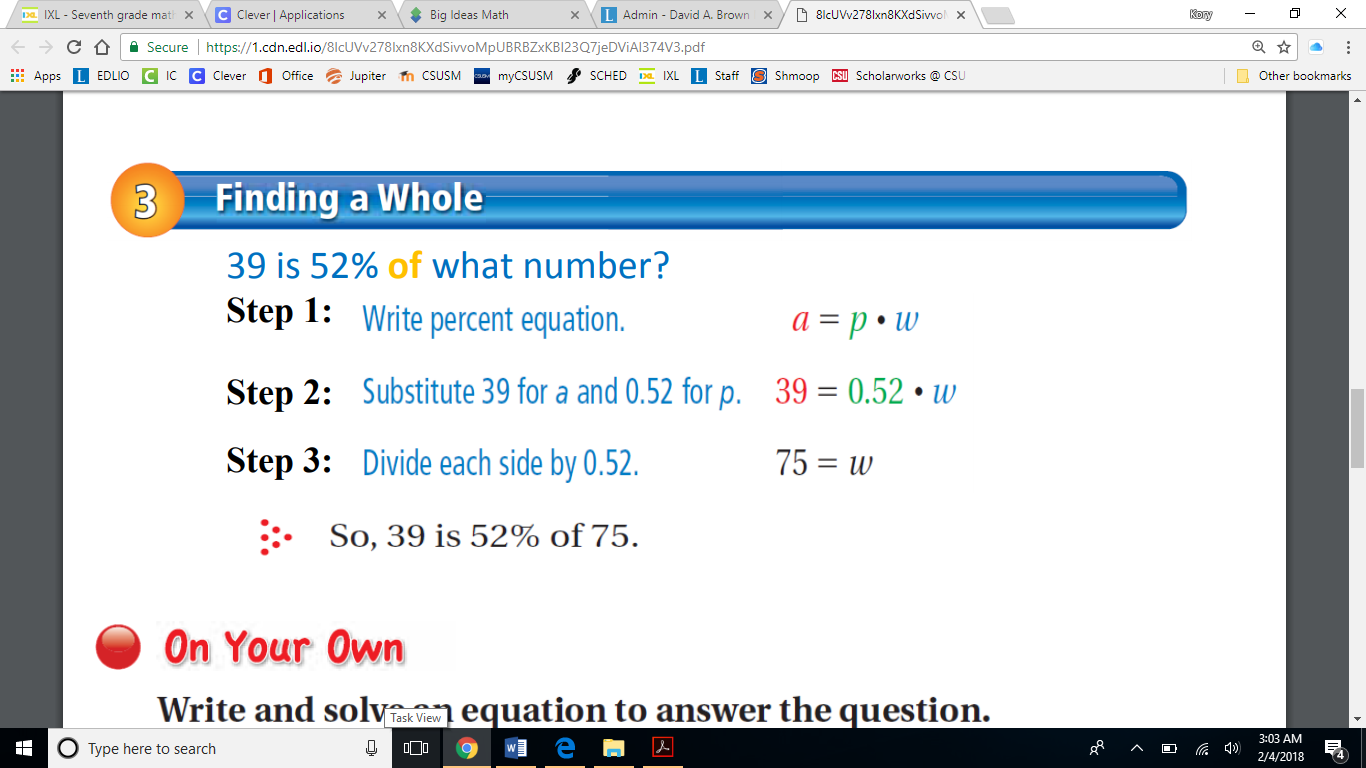 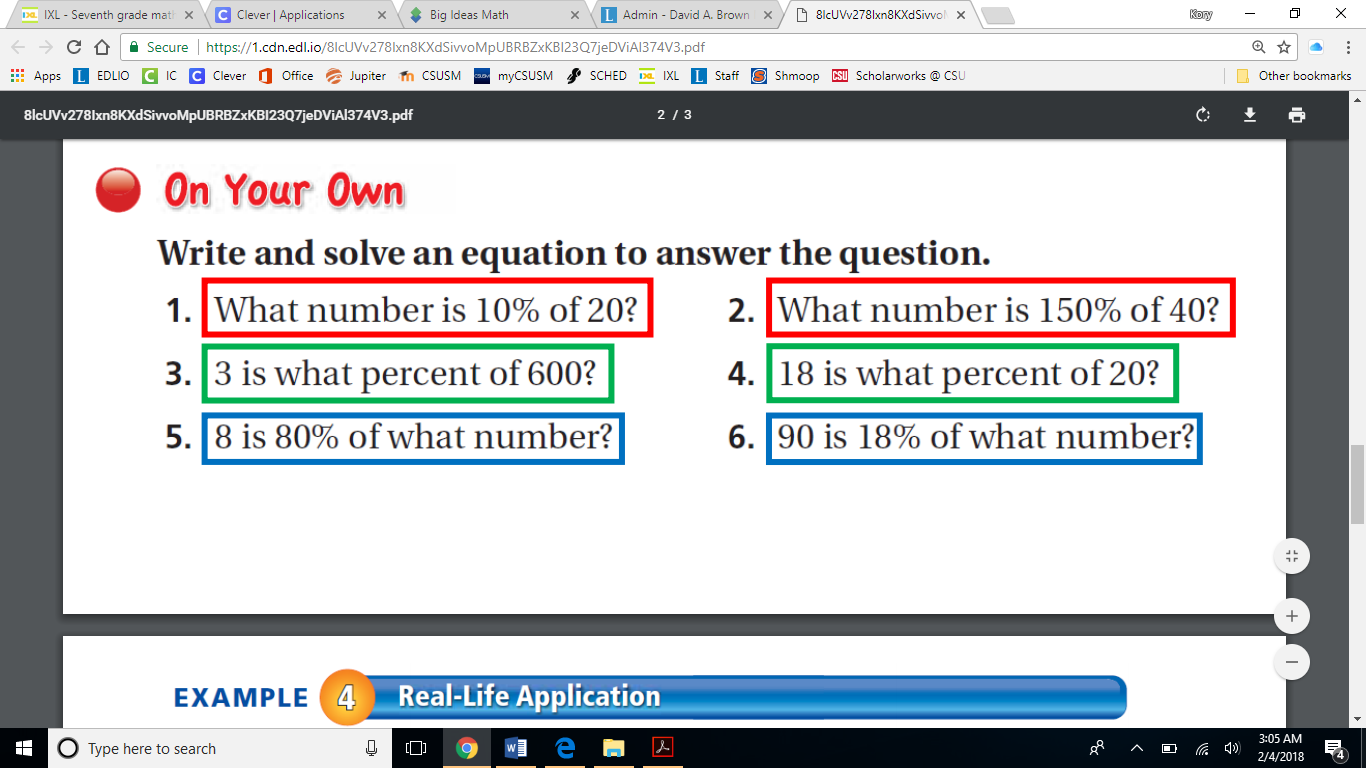 6.4 The PERCENT EQUATIONEQ: ________________________________________________________________________________________________Just like yesterday with the ‘Percent Proportion’, the ___________________   ___________________ can also be used to solve for the missing _________________________, ________________________, or ______________________.You can use EITHER the Percent Proportion OR the Percent Equation to solve for the missing ‘values’.  Today you will practice solving with ‘Percent Equation’, but after today, you can choose to solve the way that is easiest for you!The Percent Equation:Use the WORDS in the problem, in the order they are given to you to WRITE an EQUATION. Then SOLVE!** When writing the ‘PERCENT’ into your equation, you MUST write it as a decimal. If SOLVING for PERCENT, you must rewrite your answer as a PERCENT from the decimal.STEP 1: Write an equation. STEP 2: Substitute the values in for the variables.STEP 3: Solve the equation.STEP 1: Write an equation. STEP 2: Substitute the values in for the variables.STEP 3: Solve the equation.STEP 4: Rewrite your answer as a PERCENT.STEP 1: Write an equation. STEP 2: Substitute the values in for the variables.STEP 3: Solve the equation.